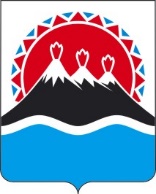 П О С Т А Н О В Л Е Н И Е ПРАВИТЕЛЬСТВАКАМЧАТСКОГО КРАЯг. Петропавловск-Камчатский1. Внести в приложение к постановлению Правительства Камчатского края от 16.04.2020 № 137-П следующие изменения:1) абзац второй части 3 изложить в следующей редакции:«Сведения о субсидии размещаются на едином портале бюджетной системы Российской Федерации в информационно-телекоммуникационной сети "Интернет" в разделе "Бюджет".»;2) часть 4 дополнить пунктом е следующего содержания:  «е) Организация не должна находиться в перечне организаций и физических лиц, в отношении которых имеются сведения об их причастности к экстремистской деятельности или терроризму, либо в перечне организаций и физических лиц, в отношении которых имеются сведения об их причастности к распространению оружия массового уничтожения.»;3) часть 12 изложить в следующей редакции:     «12. Обязательными условиями предоставления субсидии, включаемыми в соглашение о предоставлении субсидии, являются:1) согласие получателя субсидии на осуществление Министерством проверок соблюдения получателями субсидий порядка и условий предоставления субсидий, в том числе в части достижения результатов предоставления субсидии, а также на осуществление проверок органами государственного финансового контроля в соответствии со статьями 268.1 и 269.2 Бюджетного кодекса Российской Федерации;»;4) часть 12.1 изложить в следующей редакции:  «2) согласование новых условий соглашения о предоставлении субсидии или расторжение соглашения о предоставлении субсидии при недостижении согласия по новым условиям, в случае уменьшения Министерству ранее доведенных лимитов бюджетных обязательств, указанных в части 3 настоящего Порядка, приводящего к невозможности предоставления субсидии в размере, определенном в соглашении о предоставлении субсидии.»;5) часть 20 изложить в следующей редакции:«20. Министерство осуществляет проверки соблюдения Организацией порядка и условий предоставления субсидий, в том числе в части достижения результатов предоставления субсидии, а также органы государственного финансового контроля осуществляют проверки в соответствии со статьями 268.1 и 269.2 Бюджетного кодекса Российской Федерации.»;6) абзац первый части 22 изложить в следующей редакции:  «22. В случае выявления, в том числе по фактам проверок, проведенных Министерством, нарушения условий и порядка предоставления субсидий, в том числе в части недостижения значений результата и показателя, необходимого для достижения результата предоставления субсидии, а также проверок органов государственного финансового контроля в соответствии со статьями 268.1 и 269.2 Бюджетного кодекса Российской Федерации, Организация обязана возвратить средства субсидии в краевой бюджет:».2. Настоящее постановление вступает в силу после дня его официального опубликования.[Дата регистрации]№[Номер документа]О внесении изменений в приложение к постановлению Правительства Камчатского края от 16.04.2020 
№ 137-П «Об утверждении Порядка определения объема и предоставления из краевого бюджета субсидии автономной некоммерческой организации «Камчатский краевой центр поддержки социально ориентированных некоммерческих организаций» в целях финансового обеспечения затрат, связанных с осуществлением уставной деятельности» Председатель Правительства Камчатского края[горизонтальный штамп подписи 1]Е.А. Чекин